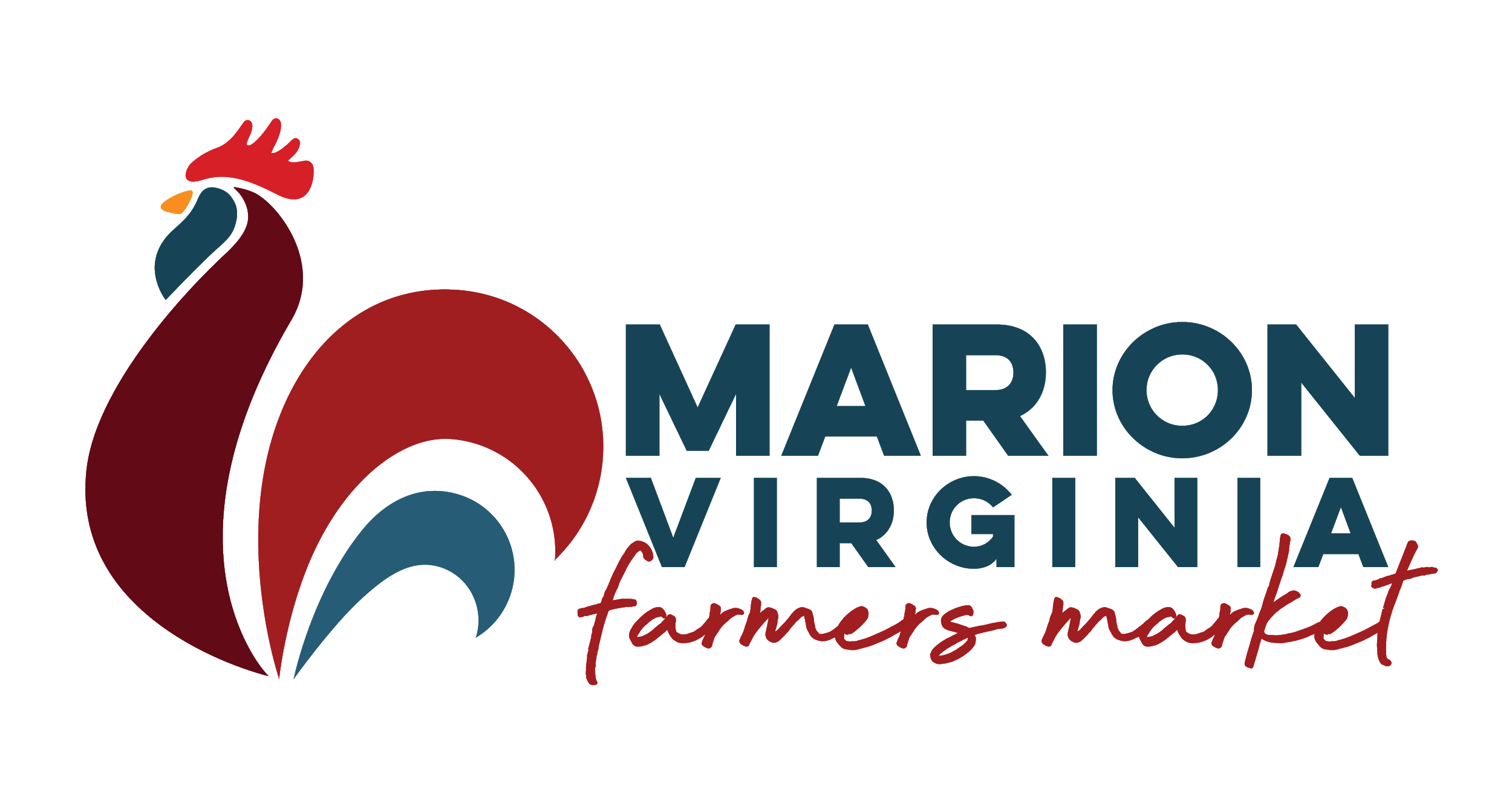 
MARION FARMERS MARKET | VENDOR APPLICATIONMay - October | Every Saturday | 8 a.m. - Noon
At the Corner of Cherry & Chestnut Street in Marion, VA.Space Rental
All spots are approximately 10 ft. x 10 ft. and can accommodate a vehicle. Prices listed below are valid for the Regular Market Season and Thanksgiving Market No refunds. There are no fees for Winter Markets._____	Pay by The Day	$5
Pay for your spot each Saturday. Simply contact the Market Manager to reserve your space for the upcoming market. _____	Season Pass		$150Reserve your favorite spot for the entire Regular Season. Each Season Pass Vendor will receive a personalized sign installed on their spot for the season. (Must attend for a ten-week minimum.) 
2021 | Vendor InformationPlease print all information, except for your signature. Please include space rental fees with the application.
Vendor/Business Name  ______________________________________________________________________Description of Products for Sale ____________________________________________________________________________________________________________________________________________________________________________________________________________________________________________________Space # Requested ___________Contact Person  _____________________________________________________________________________Address ___________________________________________________________________________________City  _______________________________________________  State  ______________  Zip Code  __________Cell Phone ___________________________________  Alternate Phone  _______________________________E-mail  ____________________________________________________________________________________  Facebook/Instragram ________________________________________________________________________Emergency Contact  _________________________________________________________________________Cell Phone ___________________________________  Alternate Phone _______________________________I (we) have received and will comply with all the Marion Farmers Market rules and regulations.Signature  _________________________________________________________   Date  __________________Make Checks Payable:		Marion Farmers MarketMail/Return Check & Form:	Town of Marion Community & Economic Development
				P.O. Box 1005 | Marion, VA 243545More Information:		Contact Leslie Vanover, Market Manager 276.620.1300 or lvanover@marionva.org				